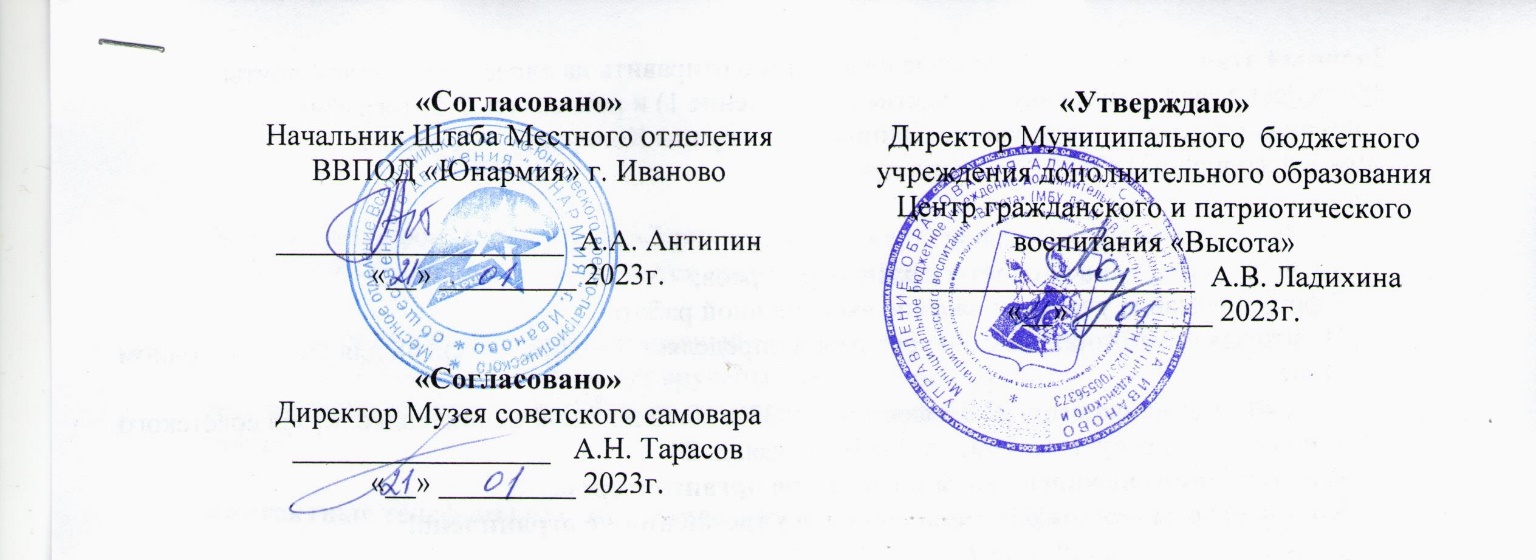 ПОЛОЖЕНИЕо проведении открытого  городского конкурса снежных фигур на военную тематику«Битва снежных танков», в рамках проекта «Юнармия 37»ОБЩИЕ ПОЛОЖЕНИЯ Настоящее Положение определяет общий порядок организации и проведения открытого конкурса по изготовлению фигур из снега «Битва снежных танков» (далее-Конкурс, Положение), регламентирует вопросы, возникающие при его проведении.  Организатором Конкурса является МБУ ДО ЦГПВ «Высота», при поддержке Музея советского самовара и Местного отделения ВВПОД «Юнармия» г. Иваново.Решение основных вопросов подготовки и проведения Конкурса осуществляет организационный комитет (далее - оргкомитет). Оргкомитет в соответствии с настоящим Положением определяет концепцию Конкурса, порядок и сроки его проведения, содержание и критерии оценки конкурсного задания, а также формирует жюри.ЦЕЛЬ И ЗАДАЧИЦель Формирование у подрастающего поколения гражданско-патриотического сознания, создание условий для реализации творческого потенциала участников конкурса.2.2.Задачи Конкурса:создание условий для повышения эффективности деятельности в области патриотического воспитания;формирование у подрастающего поколения чувства активной гражданской позиции;расширение знаний по военной истории России;развитие личностных качеств: трудолюбие, целеустремленность, взаимовыручка, умение работать в команде.СРОКИ, МЕСТО И УСЛОВИЯ ПРОВЕДЕНИЯ КОНКУРСАКонкурс  снежных фигур проводится с 23 января по 23 февраля 2023 года. Проводится в два этапа: очный и заочный.Заочный этап - в срок до 17 февраля необходимо отправить на адрес электронной почты ddtintellekt@yandex.ru заявку на участие (приложение 1) и разместить 7 фотографий с выполненной работой на странице официальной группы Конкурса в ВК  https://vk.com/club218362679 1-3 фото– этапы изготовления;4-6 фото – вид готовой работы с разных ракурсов;7 фото -  команда участник на фоне выполненной работы.По итогам заочного этапа Конкурса жюри определяет 3 –х претендентов для участия в очном этапе.Очный этап проводится 22-23 февраля 2023 с 10.00 до 16.00 на площадке Музея советского самовара по адресу: г. Кохма, ул. 1-я Шуйская, д. 24. Изготовление снежного танка по заданию организаторов.Количество заявок от образовательного учреждения не ограничено!К участию приглашаются команды обучающихся военно-патриотических клубов, юнармейских отрядов, учащихся общеобразовательных учреждений, и объединений учреждений дополнительного образования города Иванова и области в возрасте от 8 до 18 лет. Количество участников в команде – не ограничено; Команды-участники оформляют из снега  модель советского танка с применением подручных средств и инструментов. Фигура должна соответствовать модели танка, выбранной для изготовления;Размер фигуры должен быть 2х3 м. и не менее 1,5 метров  в высоту. Готовую работу можно раскрасить красками;Обеспечение команд инструментами, одеждой необходимыми для участия в конкурсе (лопаты, пилы, ножовки, скребки, шпатели, терки,  краски и т.п.) берёт на себя участник;При выполнении конкурсного задания каждый участник конкурса обеспечивает соблюдение правил техники безопасности при работе с инструментом, оборудованием и скульптурой.РАБОТА ЖЮРИ Оргкомитет представляет собой коллегиальный орган, обеспечивающий условия для подготовки и проведения Конкурса. Оргкомитет формирует жюри Конкурса, в состав которого входят: представители общественных организаций города Иванова, Штаба местного отделения «Юнармия» г. Иваново; Жюри оценивает работы участников заочного этапа Конкурса, определяет 3-х претендентов на участие в очном этапе, исходя из суммы баллов. Победителя и призёров жюри определяет по результатам очного этапа.       Решения жюри оформляются протоколами и не подлежат пересмотру.Критерии оценки конкурсных выступлений:- оценка снежных фигур будет производиться  по пятибалльной шкале по следующим критериям:- соответствие тематике Конкурса;- сходство выполненной работы с историческим прототипом;- качество  исполнения;- оригинальность решения;- сложность выполнения (детализация).НаграждениеНаграждение производится в день принятия решения об итогах Конкурса. Победитель и призёры награждаются грамотами Штаба местного отделения «Юнармия» города Иванова. Спонсорами Конкурса учрежден главный приз за 1 место  - самовар (или денежный эквивалент в размере 10000 р.). Призёрам будут вручены памятные подарки.Все команды получают сертификат участника (высылается на электронную почту, указанную в заявке).Контактные телефоны организаторов: 89023157878 Андрей Николаевич Тарасов                                                                       89023157942 Никулина Людмила Валентиновна                                                                                                                                     Приложение 1Заявкадля участия в открытом городском конкурсе снежных фигур на военную тематику«Битва снежных танков», в рамках проекта «Юнармия 37»Заявитель ________________________________________________________                                                                         (подпись, расшифровка)Подав заявку, участник автоматически даёт согласие на обработку персональных данных и использование фото и видео материалов для публикации в СМИ и социальных сетях.Название командыНазвание образовательногоУчреждения(объединения, клуба и др.) ФИО руководителя (полностью)Контактные данные для связи(e-mail, телефон)Предполагаемая модель работы (танка)Кол-во участников